О внесении изменений в постановление от 02.04.2014  № 460В соответствии с  ч. 8 ст. 10 Федерального закона от 26.12.2008 № 294-ФЗ «О защите прав юридических лиц и индивидуальных предпринимателей при осуществлении государственного контроля (надзора) и муниципального контроля», ст. 15 Федерального закона от 12.03.2014 № 33-ФЗ «О внесении изменений в отдельные законодательные акты Российской Федерации», руководствуясь статьями 30, 35 Устава города Канска, ПОСТАНОВЛЯЮ: 1. Внести в постановление администрации города Канска от 02.04.2014 № 460 «Осуществление муниципального земельного контроля по проведению проверок юридических лиц и индивидуальных предпринимателей на территории муниципального образования город Канск» следующие изменения:1.1. В Приложении к Постановлению абзаце 2 подпункта 3.1.9. слова «подписанного электронной цифровой подписью» заменить словами «подписанного усиленной квалифицированной электронной подписью».2. Консультанту главы города по связям с  общественностью отдела организационной работы, делопроизводства, кадров и муниципальной службы администрации г.Канска (Никонова Н.И.)  опубликовать настоящее постановление в газете «Официальный Канск» и разместить на официальном  сайте муниципального образования  город Канска в сети Интернет.3. Контроль за исполнением настоящего постановления возложить на заместителя главы города по правовому и организационному обеспечению, управлением муниципальным имуществом и градостроительству- начальника УАСИ администрации г.Канска - А.В.Котова.4. Настоящее постановление вступает в силу со дня официального опубликования.Глава города Канска                                                                               Н.Н. Качан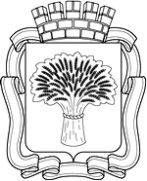 Российская ФедерацияАдминистрация города Канска
Красноярского краяПОСТАНОВЛЕНИЕРоссийская ФедерацияАдминистрация города Канска
Красноярского краяПОСТАНОВЛЕНИЕРоссийская ФедерацияАдминистрация города Канска
Красноярского краяПОСТАНОВЛЕНИЕРоссийская ФедерацияАдминистрация города Канска
Красноярского краяПОСТАНОВЛЕНИЕ 18.08. 2014  г.№1285